Profil du groupe : Nombre de garçons et de filles : Age des élèves : Niveaux des élèves, étudiants :Surface du tatami :  Matériel pédagogique à disposition : Nom de l'intervenant : ► : Pour l'intervenant : Assurer la sécurité des étudiants Mettre les étudiants le plus tôt possible en activité Avoir l'attention des étudiants Engager les étudiants dans la pratique 				 Thème de la séance ou leçon : COMPORTEMENTS PROBABLES/ POSSIBLES description de 2 ou 3 alternatives auxquelles on pourrait s’attendre, que l’on pourrait voir apparaître.. Il est possible que les élèves… VARIABLES DE REMÉDIATION   ou de ComplexificationModification de certains éléments de la tâche pour aider les élèves à dépasser leur difficulté Alors je peux… COMPORTEMENTS PROBABLE/ POSSIBLE description de 2 ou 3 alternatives auxquelles on pourrait s’attendre, que l’on pourrait voir apparaître.. Il est possible que les élèves… VARIABLES DE REMÉDIATION Modification de certains éléments de la tâche pour aider les élèves à dépasser leur difficulté  Bilan de séance :Prospectives :SITUATION: Échauffement SITUATION: Échauffement OBJECTIF VISÉ: s’échauffer OBJECTIF VISÉ: s’échauffer BUT  DISPOSITIF CONSIGNES CRITÈRES RÉUSSITE Mettre le corps en route. Augmenter la température corporelle. Tatami, 5’ Articulations Talons fesses sur place Montées genoux sur place Légère sudation Augmentation du rythme cardiaque Respiration soutenue Se préparer à l’activité. Tatami divisé en 6, 1’30’’ Jab, cross, crochet, en déplacement dans la zone Bonne exécution du mouvement. Se préparer à l’activité. Tatami divisé en 6, 1’30’’ Jab, cross, crochet, low-kick, middle-kick en déplacement dans la zone Bonne exécution du mouvement. Se préparer à l’activité. Tatami divisé en 6, 5’ Circuit training : 20’’ exercice / 10’’ repos Jumping jack Pompes Abdos Burpees Fentes sautées 2 séries (1’ de repos entre les séries) Forte augmentation du rythme cardiaque Élèves essoufflés Donne des coups au lieu des touches  Ne soient pas assez échauffer Lui rappeler les règles Faire durer l’échauffement grâce aux variantes SITUATION:  SITUATION:  SITUATION:  OBJECTIF VISÉ: Travail Poing/Pieds OBJECTIF VISÉ: Travail Poing/Pieds OBJECTIF VISÉ: Travail Poing/Pieds BUT  DISPOSITIF CONSIGNES CRITÈRES RÉUSSITE SA 1a Rappel low kick + travail front kick Tatami divisé, 15’ Enchaînement low kick jambe avant /arrière + front kick avant/ arrière 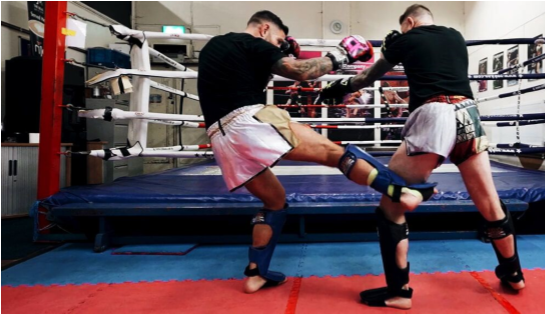 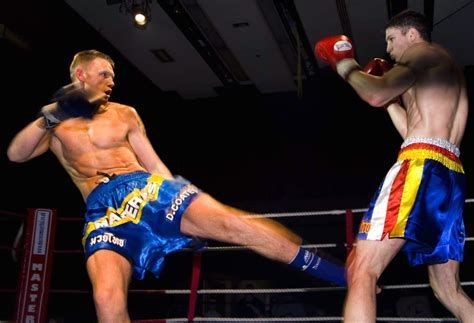 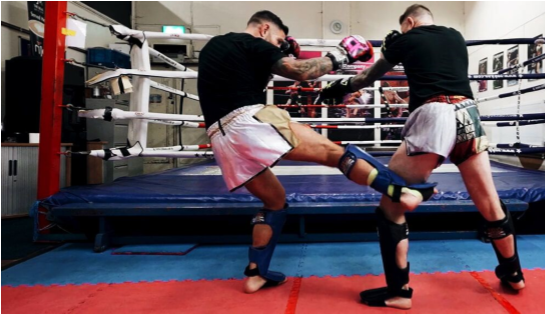 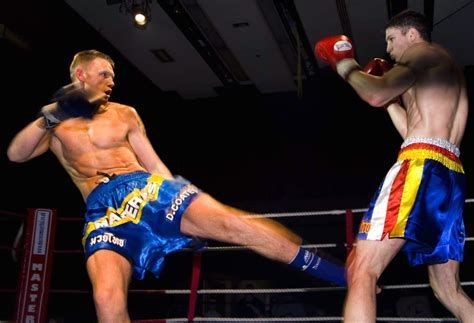 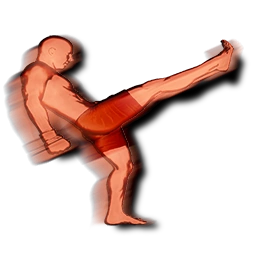 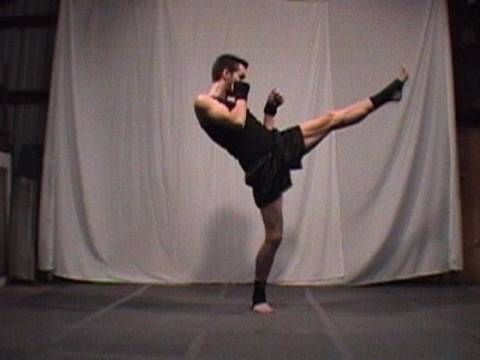 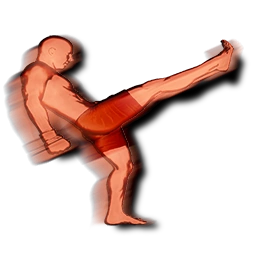 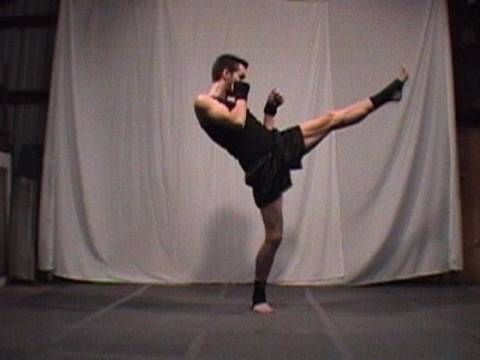 Bonne exécution du mouvement : rotation de hanche, protection menton, le genoux monte garde SA 2a Travail enchaînement Jab/cross/low kick Tatami divisé, 10’  - Jab/cross/low kick arrière ou avant  Rotation de hanche, de pied, d’épaule, garde, dos droit 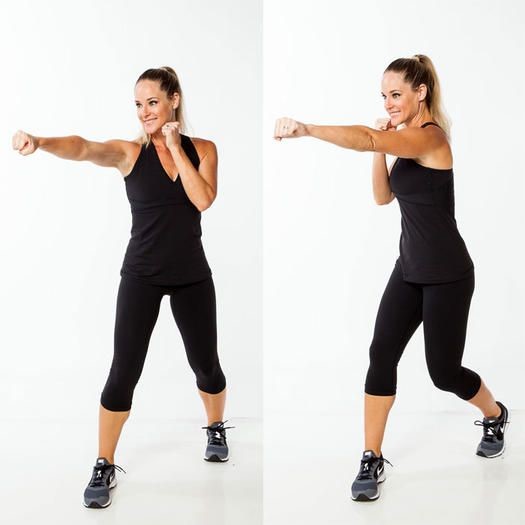 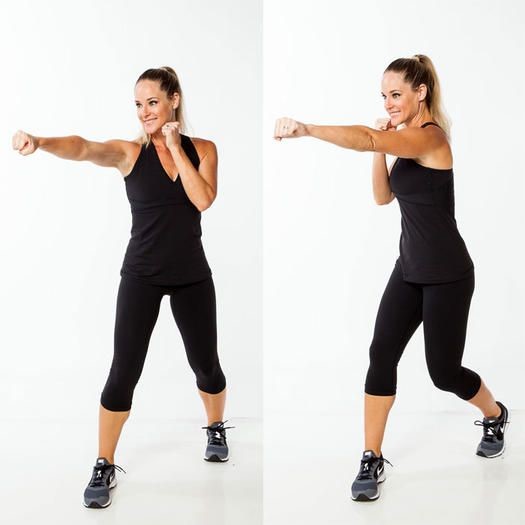 SA 2b Travail enchaînement  jab/ cross / low kick / contre Tatami, 10’  Tori : Jab/cross/low kick avant ou arrière Uke : Blocage low kick avec sa jambe avant / remise d’un jab 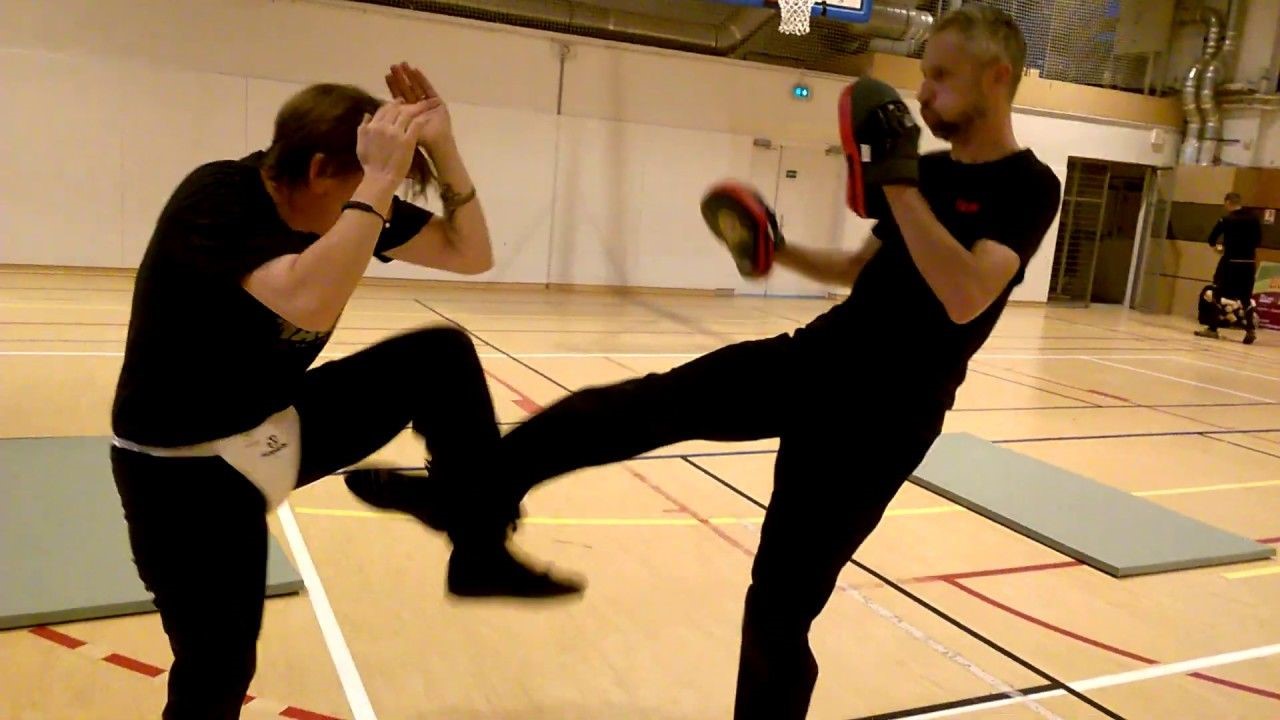 Rotation de hanche, de pied, d’épaule, garde, dos droit, fluidité Tori est à bonne distance pour travailler et recule quand uke riposte  SA 2c  Travail enchaînement  jab/ cross / low kick / contre Tatami, 10’  Tori : Jab/cross/low kick avant ou arrière Uke : Blocage low kick avec sa jambe avant / remise d’un jab et d’un front kick Rotation de hanche, de pied, d’épaule, garde, dos droit, fluidité Tori est à bonne distance pour travailler et recule quand uke riposte  Sparring à thème  Tatami, 4 x 1’30 Uke : Jab - cross Tori : Jab - cross - low kick - middle - front kick 1 pt par enchaînement jab /cross / kick→ pivot du pied, contrôle, touche Sparring  Tatami, 2 x 2’ Libre, contrôle de la puissance, bonne posture / Ne contrôle pas ses coups Manque de fluidité, d’équilibre  Alors je peux… Alors je peux… Mise en garde de l’élève Mise en garde de l’élève Aide de l’élève, correction du Aide de l’élève, correction du mouvement mouvement 